แผนการดำเนินงานประจำปีงบประมาณ พ.ศ. 2565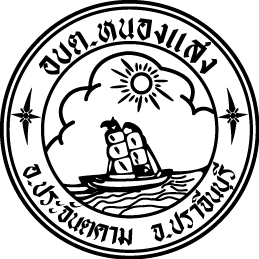 องค์การบริหารส่วนตำบลหนองแสงอำเภอประจันตคาม จังหวัดปราจีนบุรีงานนโยบายและแผนองค์การบริหารส่วนตำบลหนองแสงอำเภอประจันตคาม จังหวัดปราจีนบุรีwww.nongsang.go.thแผนการดำเนินงานประจำปีงบประมาณ พ.ศ. 2565องค์การบริหารส่วนตำบลหนองแสงอำเภอประจันตคาม จังหวัดปราจีนบุรีงานนโยบายและแผนองค์การบริหารส่วนตำบลหนองแสงอำเภอประจันตคาม จังหวัดปราจีนบุรีwww.nongsang.go.thสารบัญ	หน้าส่วนที่ 1 บทนำ	บทนำ	2	วัตถุประสงค์ของแผนการดำเนินงาน	2	ขั้นตอนการจัดทำแผนการดำเนินงาน	2-3	ประโยชน์ของแผนการดำเนินงาน	4ส่วนที่ 2 บัญชีโครงการ/กิจกรรม	บัญชีสรุปจำนวนโครงการและงบประมาณ	6-7	บัญชีโครงการ/กิจกรรม/งบประมาณ	8	1. ยุทธศาสตร์การพัฒนาด้านเมืองน่าอยู่	8 – 23	2. ยุทธศาสตร์การพัฒนาด้านภูมิปัญญาท้องถิ่น	24	3. ยุทธศาสตร์การพัฒนาด้านชีวิตพอเพียง	25	4. บัญชีการจัดหาพัสดุ..........................................................................................................26คำนำ		ตามระเบียบกระทรวงมหาดไทย ว่าด้วยการจัดทำแผนพัฒนาขององค์กรปกครองส่วนท้องถิ่น พ.ศ. 2548 และที่แก้ไขเพิ่มเติมถึงฉบับที่ 3 พ.ศ.๒๕61 กำหนดให้องค์กรปกครองส่วนท้องถิ่นจัดทำแผนยุทธศาสตร์ แผนพัฒนาท้องถิ่นและแผนการดำเนินงาน สำหรับแผนการดำเนินงานนั้น มีจุดมุ่งหมายเพื่อแสดงถึงรายละเอียดแผนงาน/โครงการพัฒนาและกิจกรรมที่ดำเนินการจริงทั้งหมดในพื้นที่ขององค์กรปกครองส่วนท้องถิ่นประจำปีงบประมาณนั้น ทำให้แนวทางในการดำเนินงานในปีงบประมาณขององค์กรปกครองส่วนท้องถิ่น มีความชัดเจนในการปฏิบัติมากขึ้น มีการประสานและบูรณาการทำงานกับหน่วยงานและการจำแนกรายละเอียดต่างๆ ของแผนงาน/โครงการในแผนการดำเนินงาน จะทำให้การติดตามประเมินผลเมื่อสิ้นปีมีความสะดวกมากขึ้นอีกด้วย		ดังนั้น  เพื่อให้การปฏิบัติเป็นไปถูกต้องตามระเบียบดังกล่าว และให้บรรลุผลตามจุดมุ่งหมายของการจัดทำแผนการดำเนินงาน องค์การบริหารส่วนตำบลหนองแสง จึงได้จัดทำแผนการดำเนินงานประจำปีงบประมาณ พ.ศ. 2565 ขึ้น เพื่อเป็นแนวทางในการบริหารงานขององค์การบริหารส่วนตำบลหนองแสงองค์การบริหารส่วนตำบลหนองแสงส่วนที่1บทนำส่วนที่ 1บทนำ		ตามระเบียบกระทรวงมหาดไทย ว่าด้วยการจัดทำแผนพัฒนาขององค์กรปกครองส่วนท้องถิ่น  พ.ศ. 2548 และแก้ไขเพิ่มเติมถึงฉบับที่ 3 พ.ศ.2561 แผนการดำเนินงาน เป็นแผนการดำเนินงานของ อปท. ที่แสดงถึงรายละเอียดแผนงาน โครงการที่ อบต. และกิจกรรมที่ดำเนินการจริงทั้งหมดในพื้นที่ของ อปท. ประจำปีงบประมาณ นั้น		แผนการดำเนินงาน เป็นเครื่องมือสำคัญในการบริหารงานของผู้บริหารท้องถิ่น เพื่อควบคุมการดำเนินงานให้เป็นไปอย่างเหมาะสมและมีประสิทธิภาพ รวมทั้งยังเป็นเครื่องมือในการติดตามการดำเนินงาน  และการประเมินผล ดังนั้น แผนการดำเนินงานจึงมีแนวทางในการจัดทำ ดังนี้		1. เป็นแผนที่แยกออกมาจากแผนพัฒนา และมีลักษณะเป็นแผนดำเนินงาน (Action Plan)		2. จัดทำหลังจากที่ได้มีการจัดทำงบประมาณรายจ่ายประจำปีแล้ว		3. เป็นเอกสารที่รวบรวมแผนงาน โครงการ ที่แสดงถึงเป้าหมาย รายละเอียดกิจกรรม งบประมาณ ระยะเวลาที่ชัดเจน และแสดงถึงการดำเนินการจริง		4. เป็นการรวบรวมข้อมูลจากทุกหน่วยงานที่จะเข้ามาดำเนินการในพื้นที่องค์กรปกครองส่วนท้องถิ่น		แผนการดำเนินงานต้องจัดทำให้เสร็จภายในสามสิบวันนับแต่วันที่ประกาศใช้งบประมาณรายจ่ายประจำปี งบประมาณรายจ่ายประจำปี งบประมาณรายจ่ายเพิ่มเติม งบประมาณจากเงินสะสม หรือได้รับแจ้งแผนงานและโครงการจากหน่วยราชการส่วนกลาง ส่วนภูมิภาค รัฐวิสาหกิจหรือหน่วยงานอื่นๆ ที่ต้องดำเนินการในพื้นที่องค์กรปกครองส่วนท้องถิ่นในปีงบประมาณ นั้น  		การขยายเวลาการจัดทำแผนการดำเนินงาน  และการแก้ไขแผนการดำเนินงานเป็นอำนาจของผู้บริหารท้องถิ่นวัตถุประสงค์ของแผนการดำเนินงาน		การจัดทำแผนดำเนินงาน มีวัตถุประสงค์ ดังนี้		1. เพื่อควบคุมการดำเนินงานให้เป็นไปอย่างเหมาะสมและมีประสิทธิภาพ		2. เพื่อแสดงรายละเอียดแผนงาน/โครงการพัฒนาและกิจกรรมที่ดำเนินการจริงทั้งหมดในพื้นที่ขององค์กรปกครองส่วนท้องถิ่นประจำปีงบประมาณนั้น		3. เพื่อเป็นแนวทางในการดำเนินงานในปีงบประมาณนั้นขององค์กรปกครองส่วนท้องถิ่น ให้มีความชัดเจนในการปฏิบัติมากขึ้น มีการประสานและบูรณาการการทำงานกับหน่วยงานและการจำแนกรายละเอียดต่าง ๆ ของแผนงาน/โครงการ ในแผนการดำเนินงาน		4. เพื่อใช้เป็นแนวทางในการติดตาม และการประเมินผลการดำเนินงานเมื่อสิ้น ปีงบประมาณอันจะเป็นประโยชน์ต่อการจัดทำแผนพัฒนาท้องถิ่นในปีต่อ ๆ ไปขั้นตอนการจัดทำแผนการดำเนินงาน		ตามระเบียบกระทรวงมหาดไทย ว่าด้วยการจัดทำแผนพัฒนาขององค์กรปกครองส่วนท้องถิ่น พ.ศ. 2548 และที่แก้ไขเพิ่มเติม (หมวด 5 ข้อ 26,27) ได้กำหนดให้องค์กรปกครองส่วนท้องถิ่นจัดทำแผนการดำเนินงานโดยมีขั้นตอน ดังนี้		ขั้นตอนที่ 1 การเก็บรวบรวมข้อมูล		คณะกรรมการสนับสนุนการจัดทำแผนพัฒนาท้องถิ่น ดำเนินการตามระเบียบ โดยมีขั้นตอนดำเนินการดังนี้		(1) คณะกรรมการสนับสนุนการจัดทำแผนพัฒนาท้องถิ่นรวบรวมแผนงาน โครงการพัฒนาขององค์กรปกครองส่วนท้องถิ่น หน่วยราชการส่วนกลาง ส่วนภูมิภาค รัฐวิสาหกิจและหน่วยงานอื่นๆ ที่ดำเนินการในพื้นที่ขององค์กรปกครองส่วนท้องถิ่น แล้วจัดทำร่างแผนการดำเนินงาน เสนอคณะกรรมการพัฒนาท้องถิ่น		(2) คณะกรรมการพัฒนาท้องถิ่นพิจารณาร่างแผนการดำเนินงาน แล้วเสนอผู้บริหารท้องถิ่นประกาศเป็นแผนการดำเนินงาน ทั้งนี้ให้ปิดประกาศแผนการดำเนินงานภายในสิบห้าวันนับแต่วันที่ประกาศเพื่อให้ประชาชนในท้องถิ่นทราบโดยทั่วกันและต้องปิดประกาศไว้อย่างน้อยสามสิบวันขั้นตอนที่ 2 การจัดทำร่างแผนการดำเนินงาน		คณะกรรมการสนับสนุนการจัดทำแผนพัฒนาขององค์กรปกครองส่วนท้องถิ่น  จัดทำร่างแผนการดำเนินงาน  โดยพิจารณาจัดหมู่ให้สอดคล้องกับยุทธศาสตร์และแนวทางการพัฒนาของท้องถิ่นกำหนดไว้ในแผนยุทธศาสตร์การพัฒนาขององค์กรปกครองส่วนท้องถิ่นโดยมีเค้าโครงแผนการดำเนินงาน 2 ส่วน คือ		ส่วนที่ 1  บทนำ		ส่วนที่ 2  บัญชีโครงการ/กิจกรรมและงบประมาณขั้นตอนที่ 3การประกาศแผนการดำเนินงาน		คณะกรรมการสนับสนุนการจัดทำแผนพัฒนาท้องถิ่น นำร่างแผนการดำเนินงานเสนอต่อคณะกรรมการพัฒนาท้องถิ่น หลังจากคณะกรรมการพัฒนาท้องถิ่นพิจารณาร่างแผนการดำเนินงานแล้ว ให้นำเสนอผู้บริหารท้องถิ่นเพื่อให้ความเห็นชอบ เมื่อผู้บริหารท้องถิ่นให้ความเห็นชอบร่างแผนการดำเนินงานดังกล่าว  จึงประกาศเป็นแผนการดำเนินงาน โดยให้ปิดประกาศแผนการดำเนินงานภายในสิบห้าวันนับแต่วันที่ประกาศเพื่อให้ประชาชนในท้องถิ่นทราบโดยทั่วกันและต้องปิดประกาศไว้อย่างน้อยสามสิบวัน		จากขั้นตอนการจัดทำแผนการดำเนินงานข้างต้นสามารถเขียนเป็นแผนภูมิ ได้ดังนี้ประโยชน์ของแผนการดำเนินงาน มีดังนี้		1. การดำเนินงานตามโครงการ/กิจกรรมขององค์การบริหารส่วนตำบลหนองแสง เป็นไปตามเป้าหมายและบรรลุวัตถุประสงค์ที่ตั้งไว้2. เป็นแนวทางในการปฏิบัติงานอย่างชัดเจน เหมาะสม และมีประสิทธิภาพ		3. เป็นแนวทางในการใช้งบประมาณที่มีอยู่อย่างจำกัดในการพัฒนาอย่างมีประสิทธิภาพและเป็นระบบ		4. สามารถตรวจสอบและติดตามการดำเนินงานได้ชัดเจน		5. สามารถทราบถึงความก้าวหน้าของโครงการและแก้ไขปัญหาได้ทันท่วงที		6. ทราบถึงผลการดำเนินงานในแต่ละไตรมาส		7. สามารถติดตามและประเมินผลประสิทธิภาพประสิทธิผลที่เกิดขึ้นจริงเพื่อให้การใช้งบประมาณเป็นไปอย่างคุ้มค่าและประหยัด				8. เป็นแนวทางในการติดตามประเมินผลแผนพัฒนาประจำปีเมื่อสิ้นปีงบประมาณอันจะเป็นประโยชน์ต่อการจัดทำแผนพัฒนาท้องถิ่นในปีต่อ ๆ ไปส่วนที่ 2	บัญชีจำนวนโครงการและงบประมาณแผนการดำเนินงาน  ประจำปีงบประมาณ พ.ศ. 2565๑.  บัญชีสรุปโครงการและงบประมาณ (แบบ ผด. ๐๑)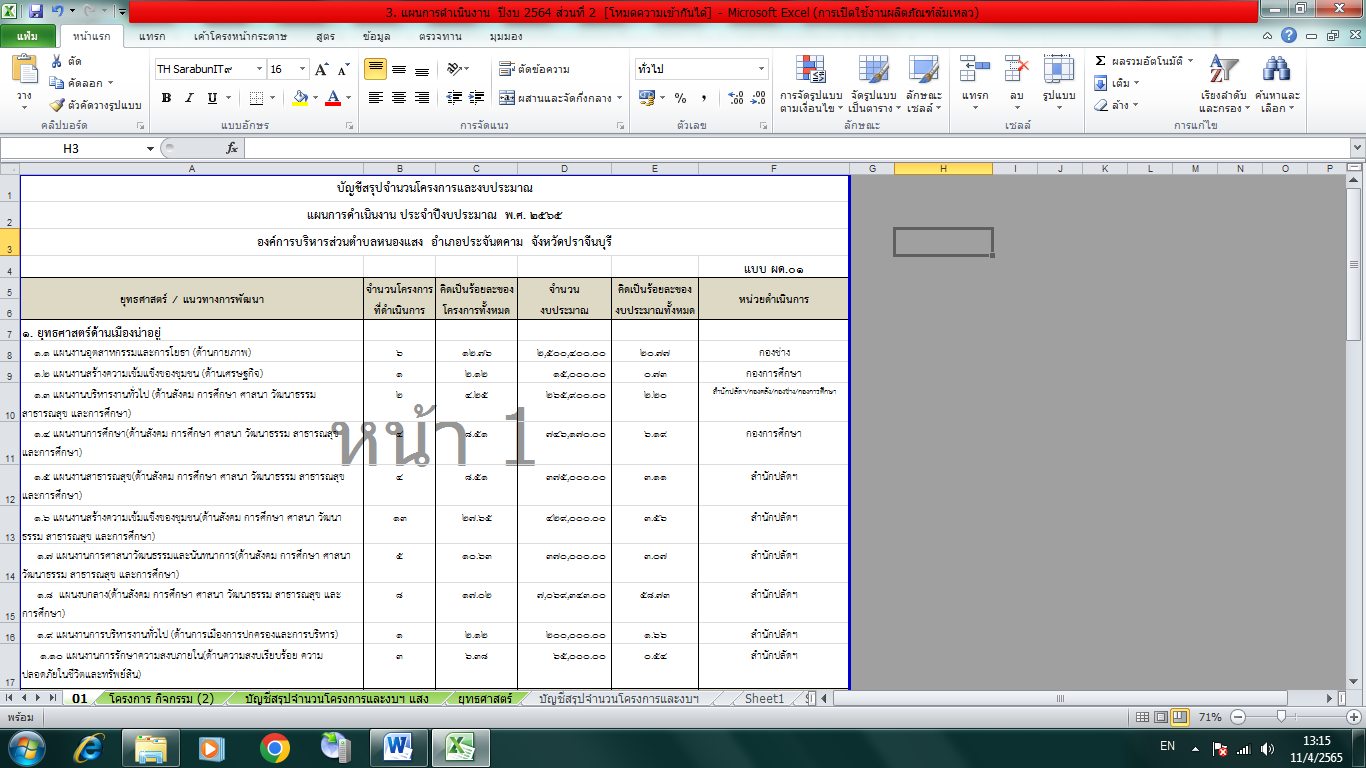 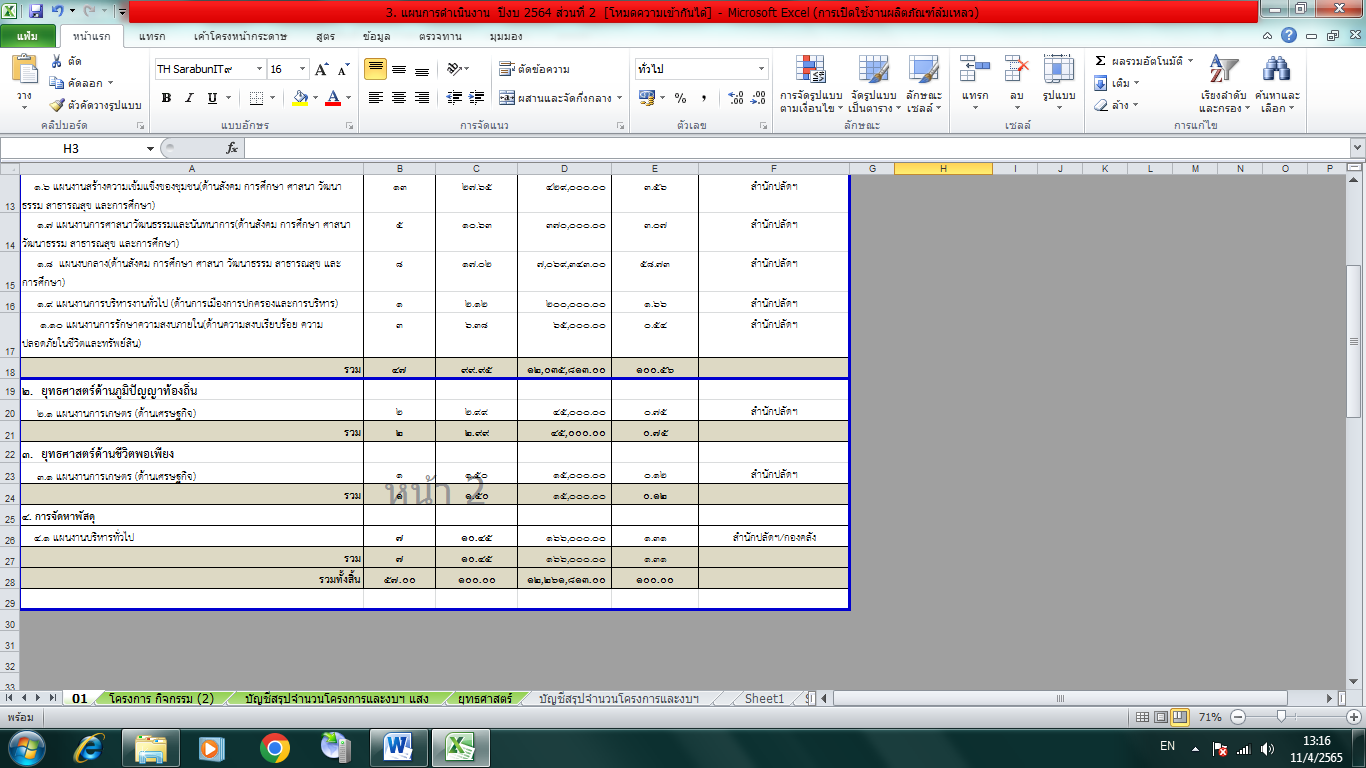 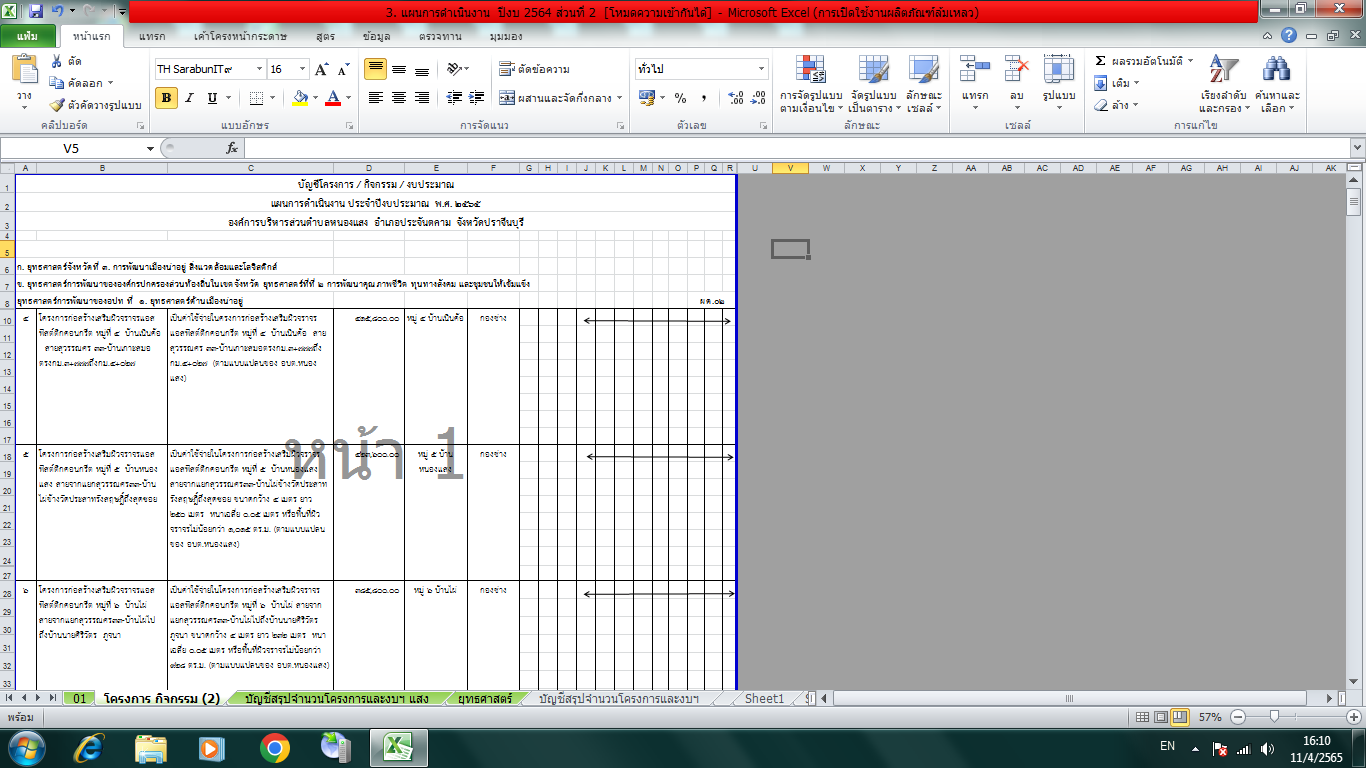 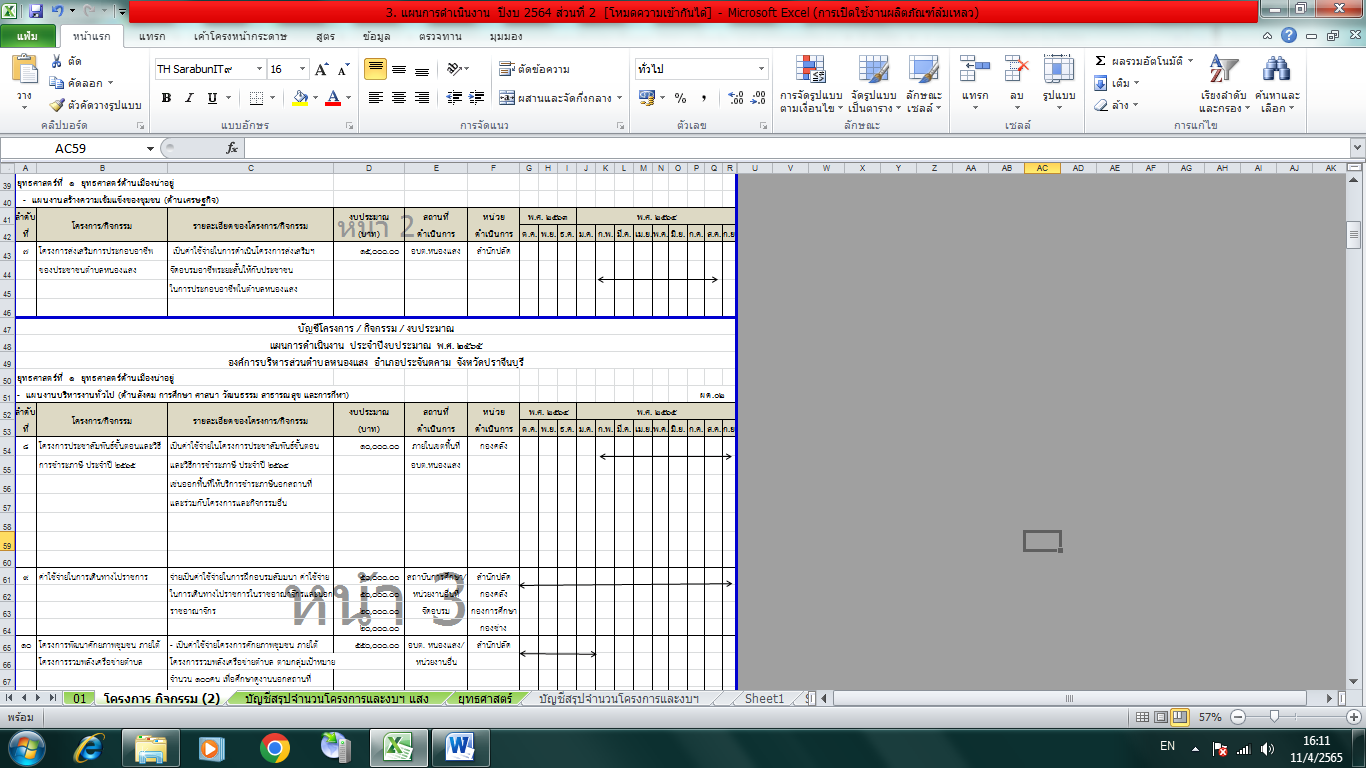 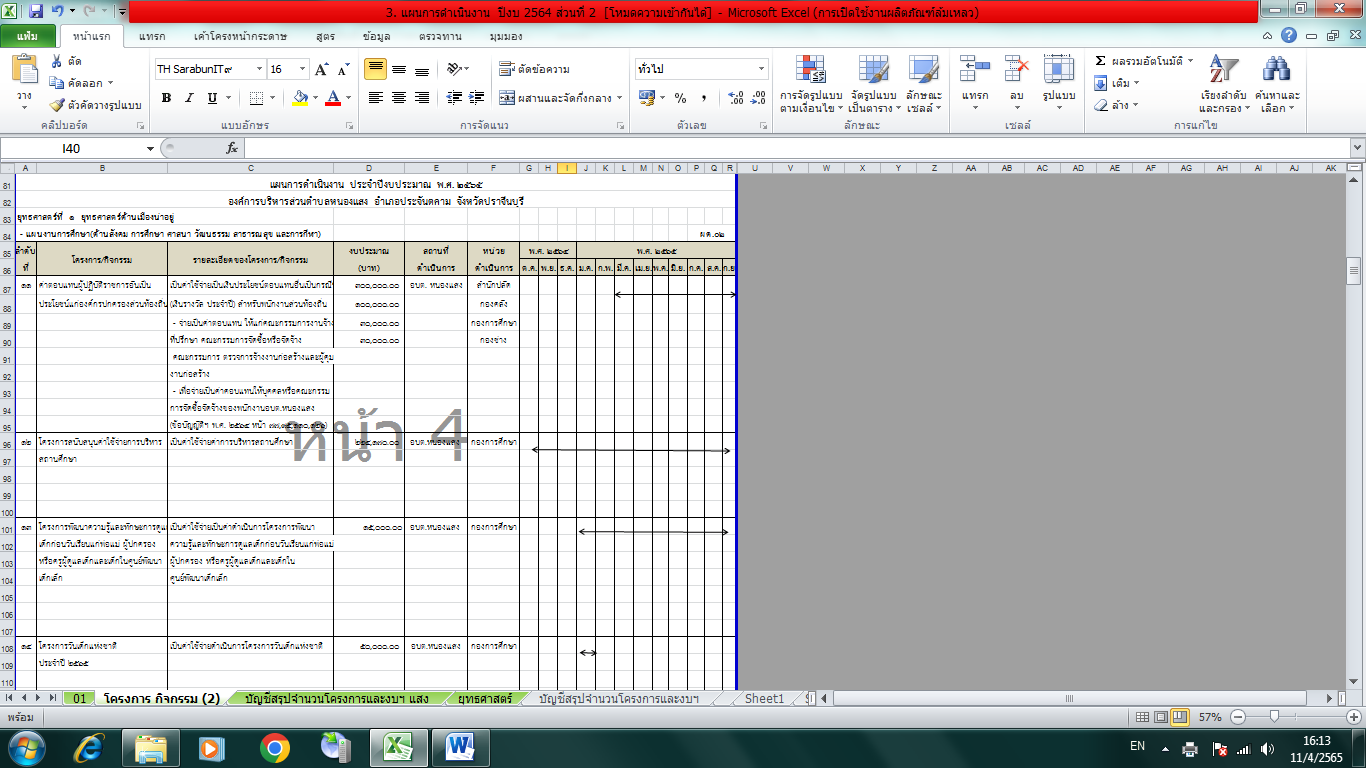 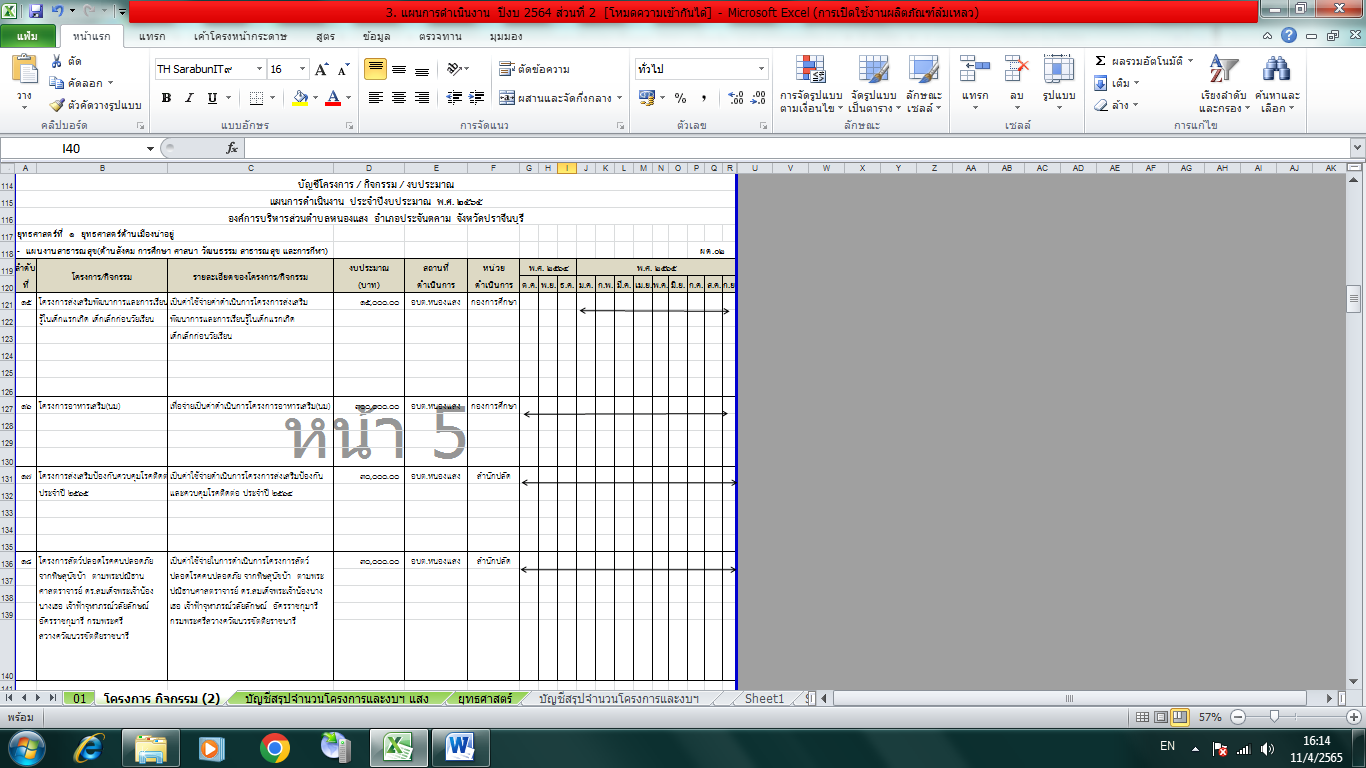 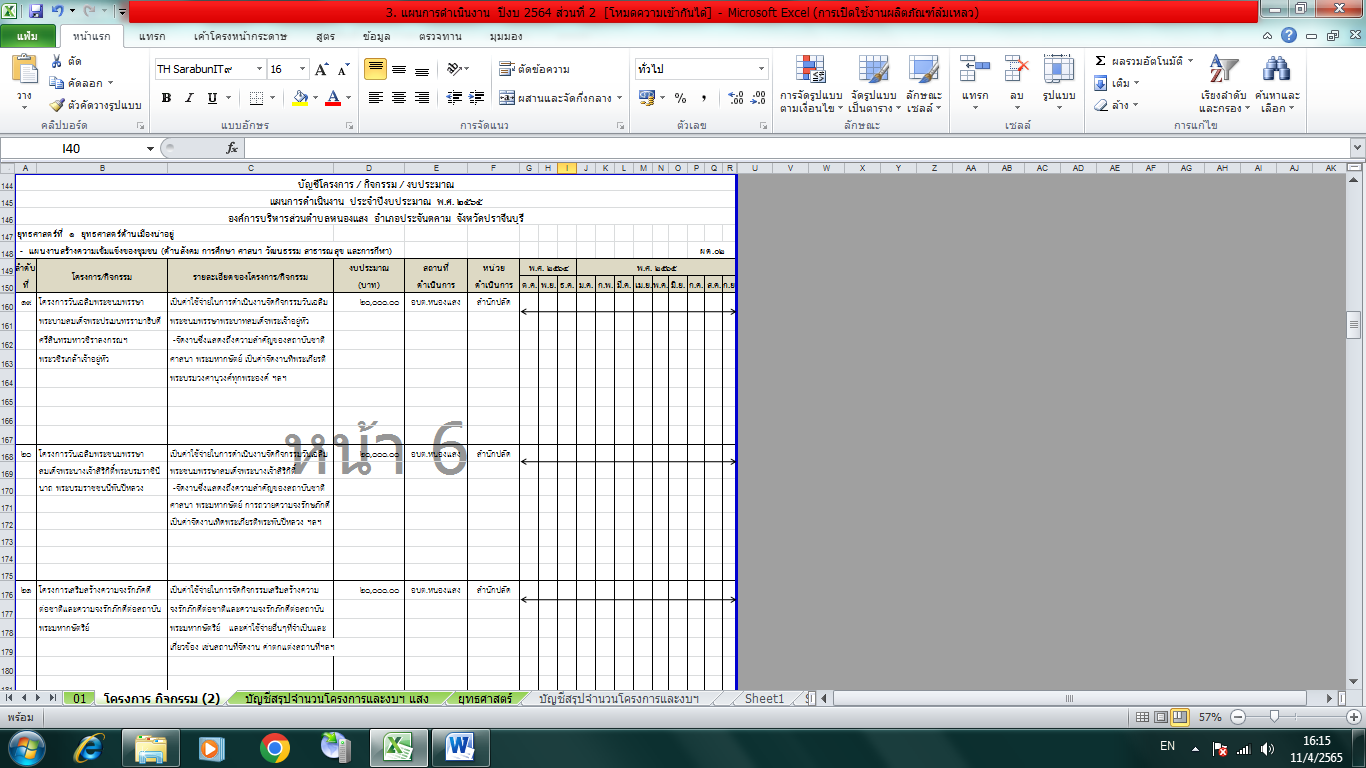 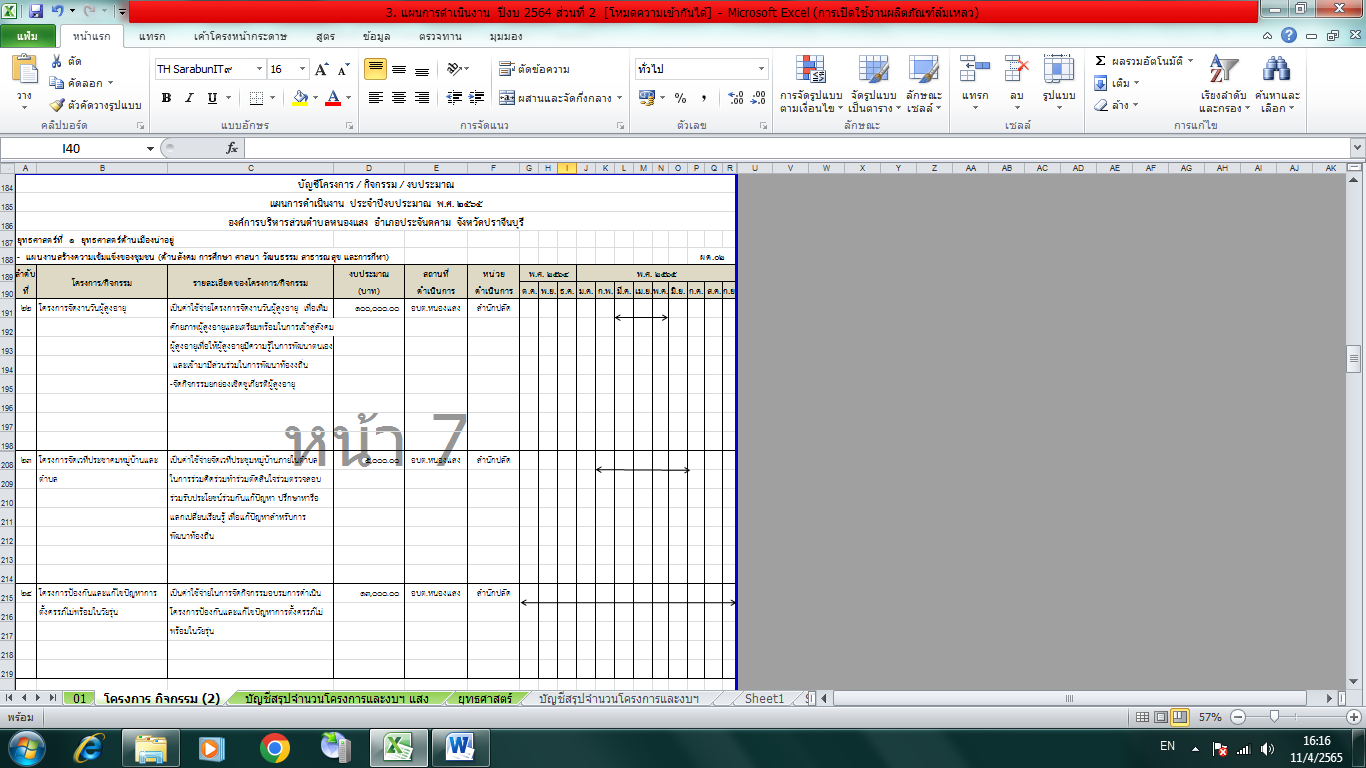 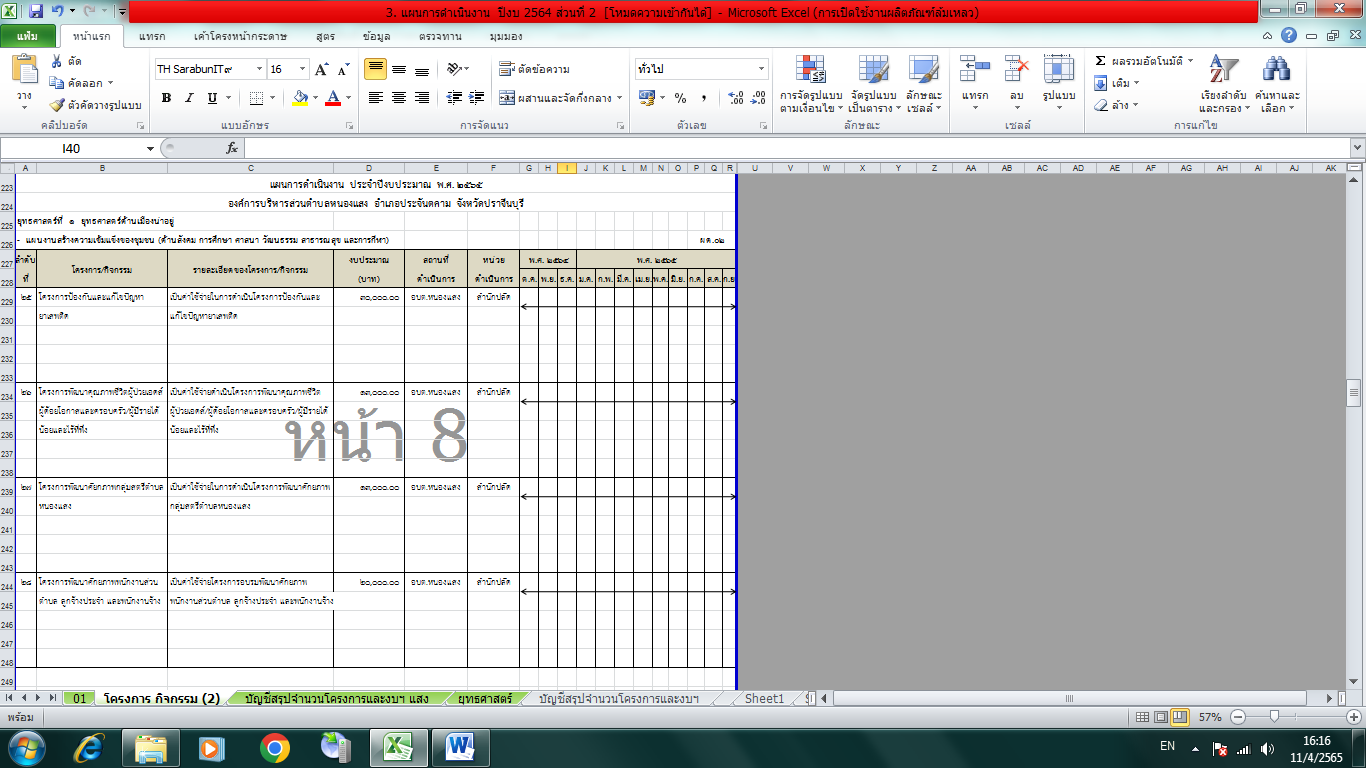 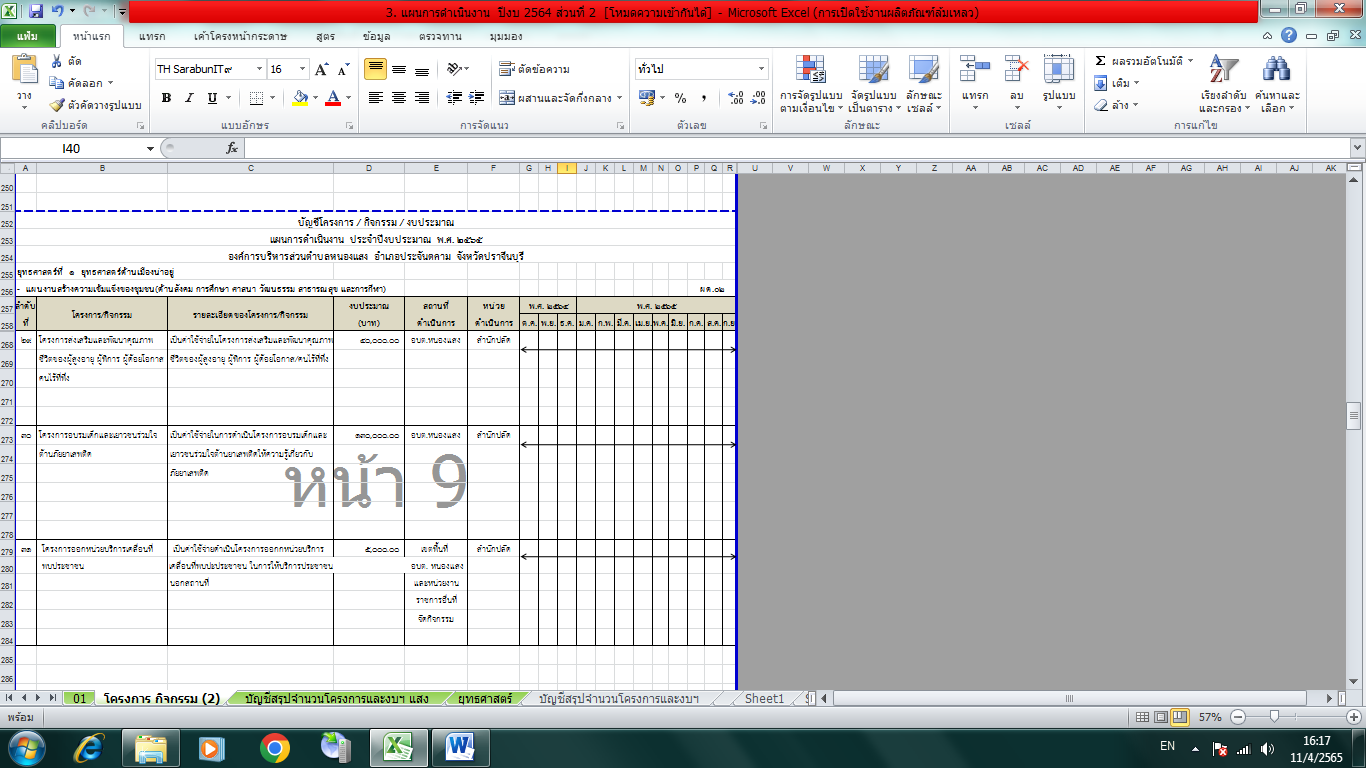 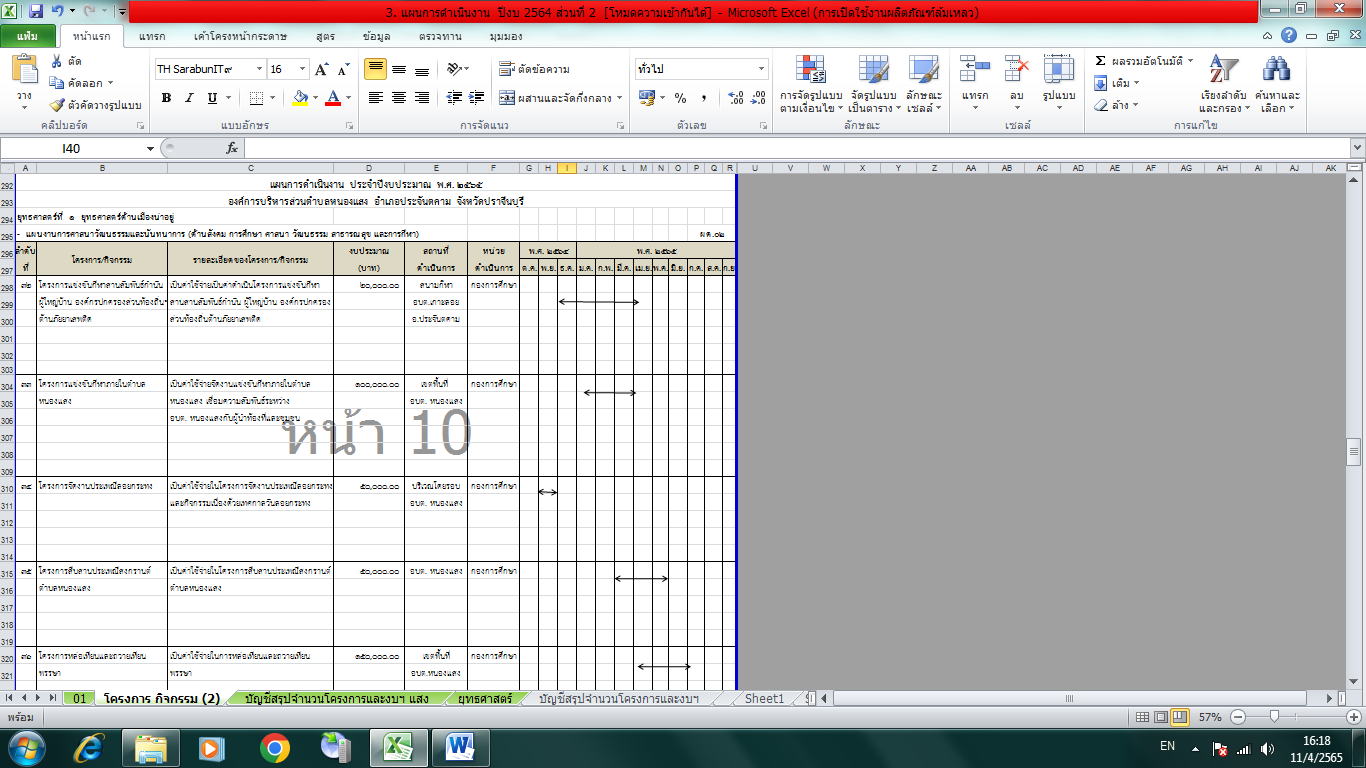 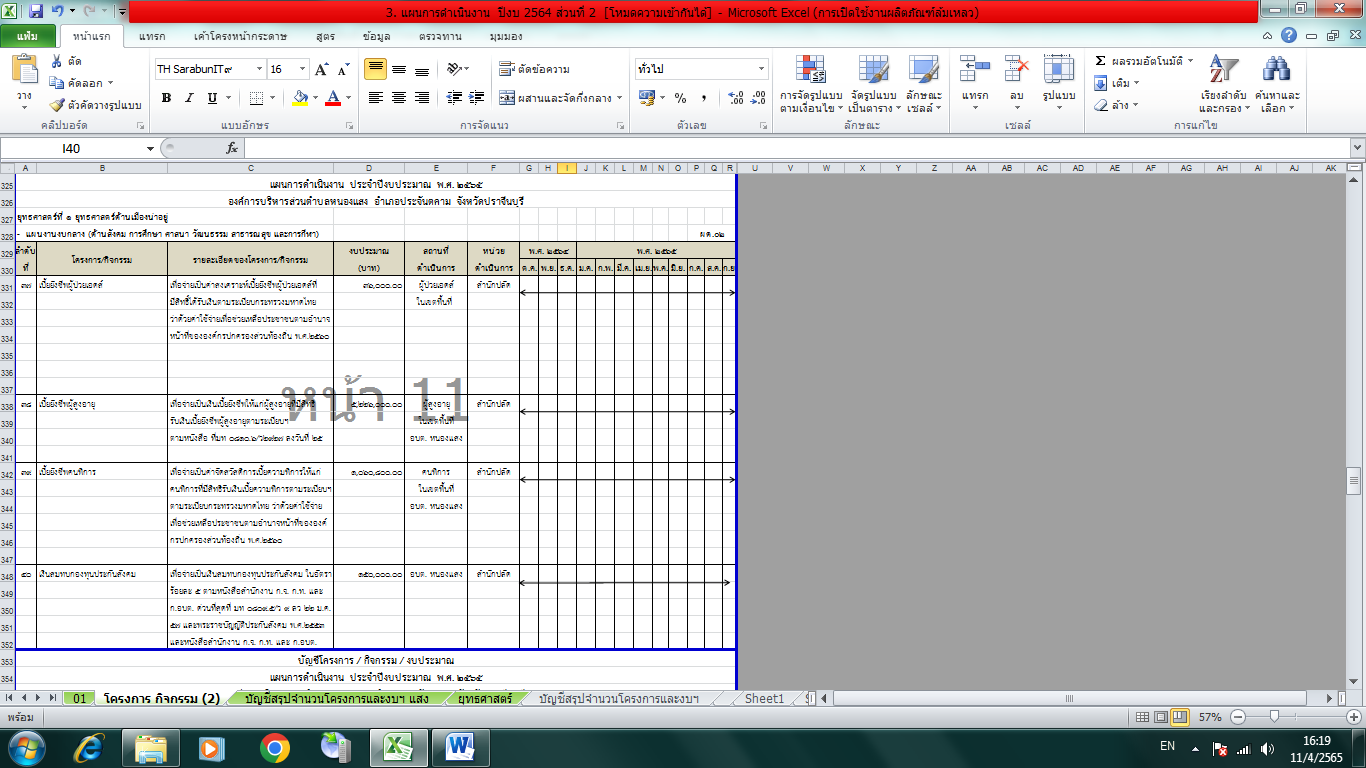 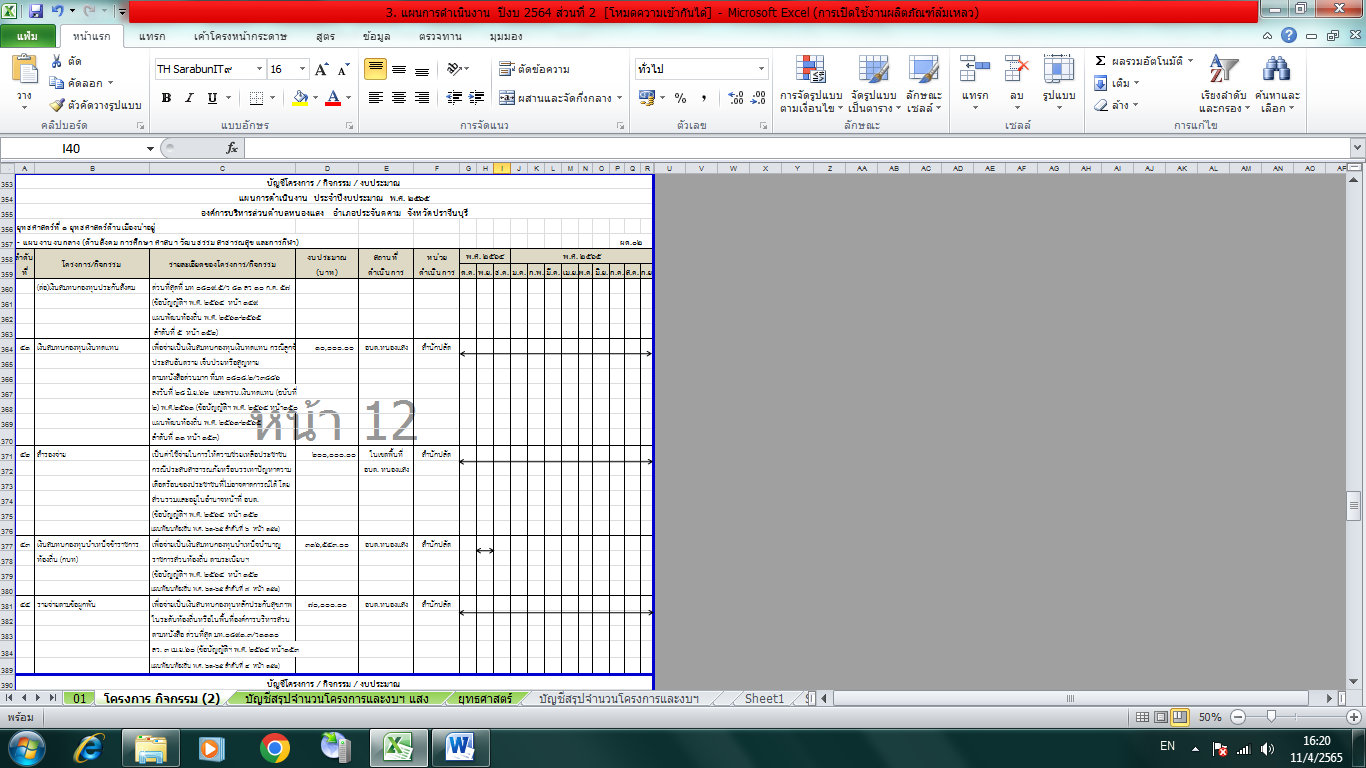 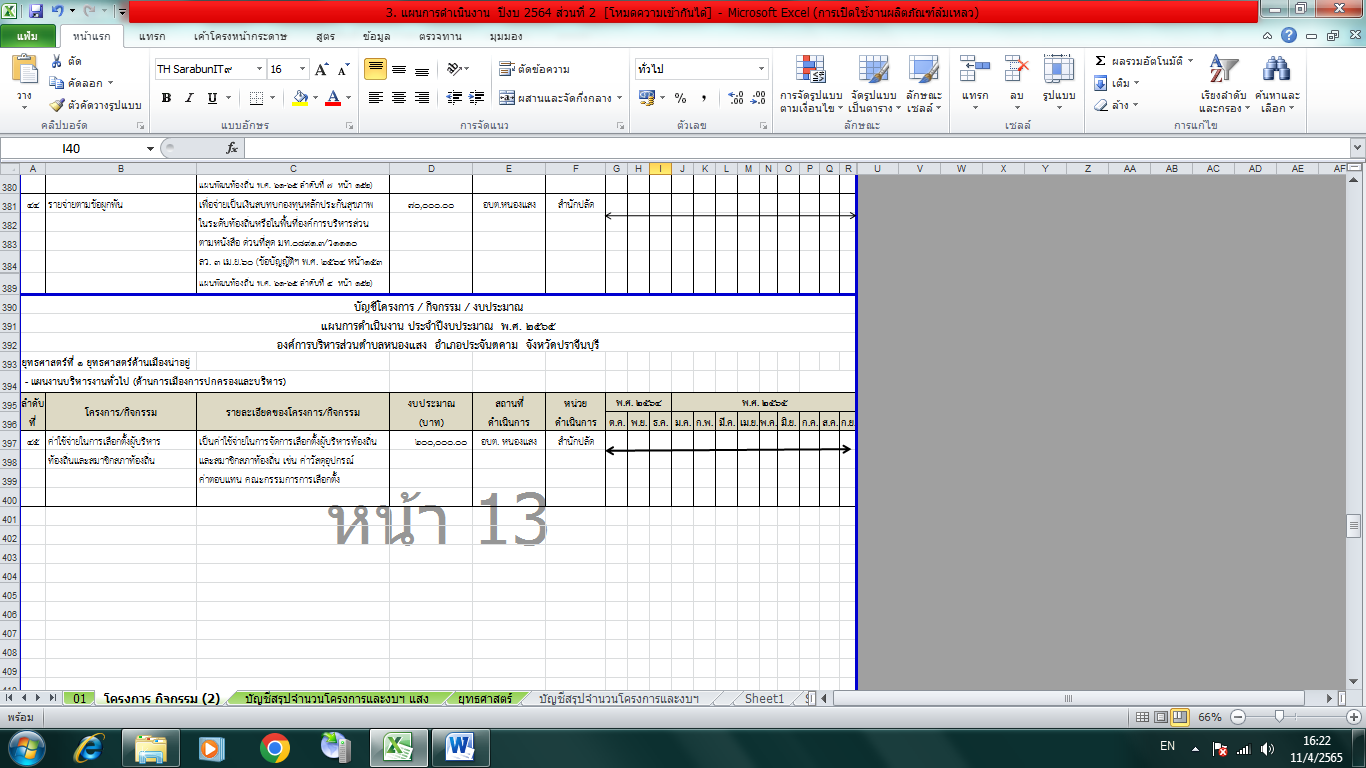 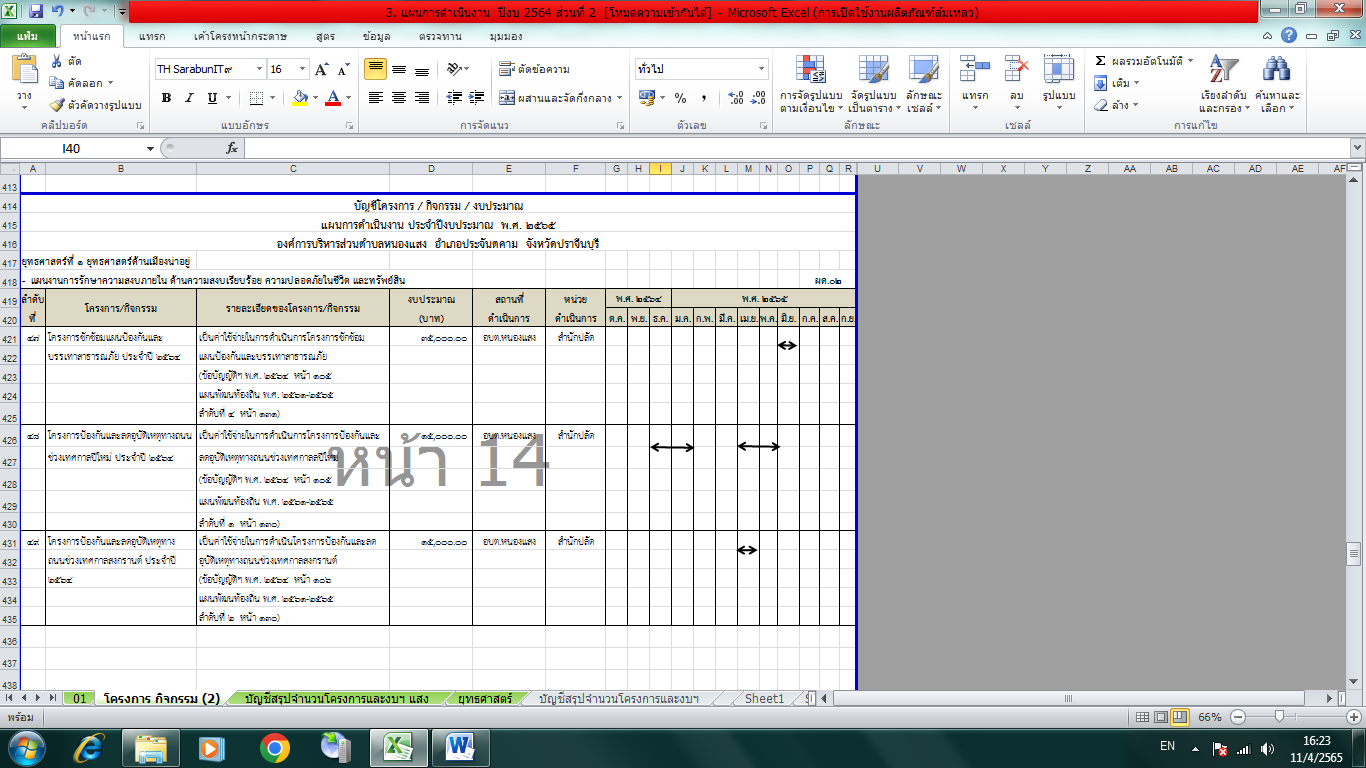 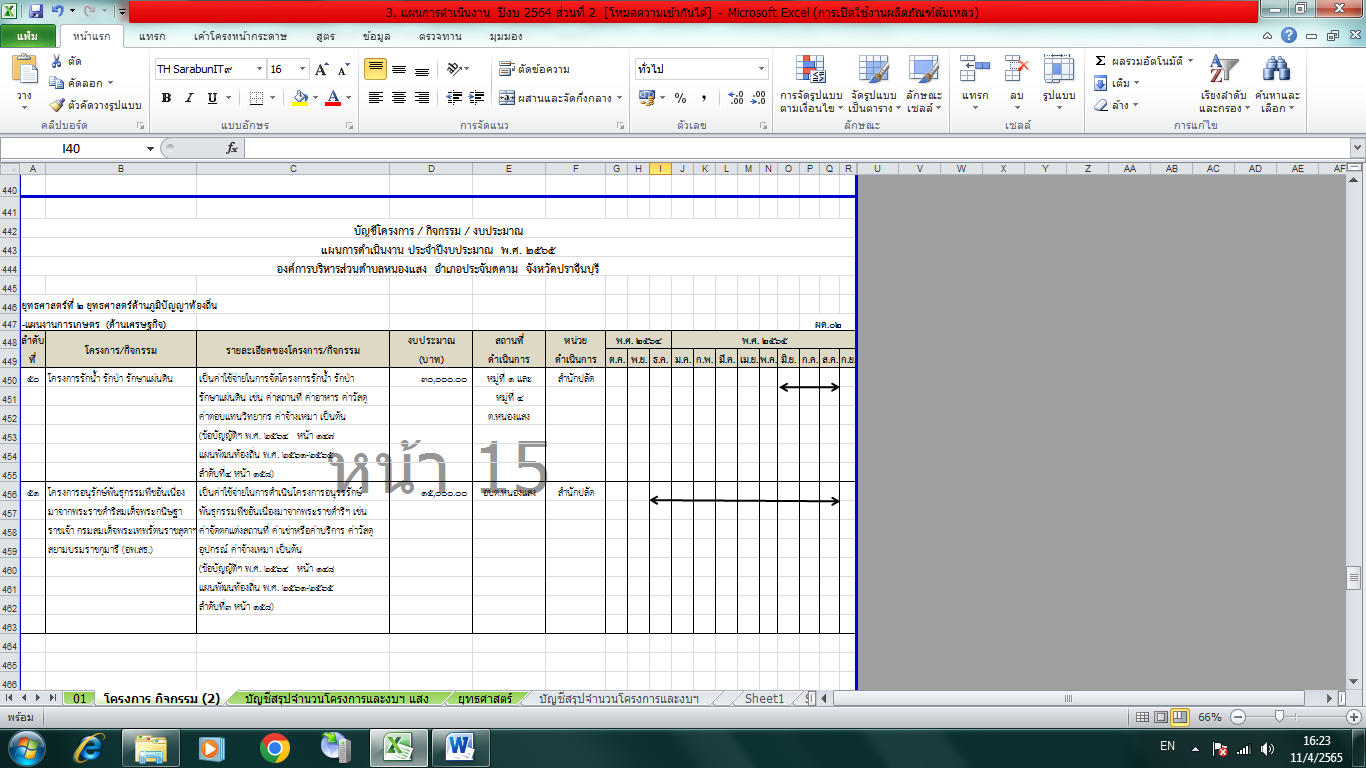 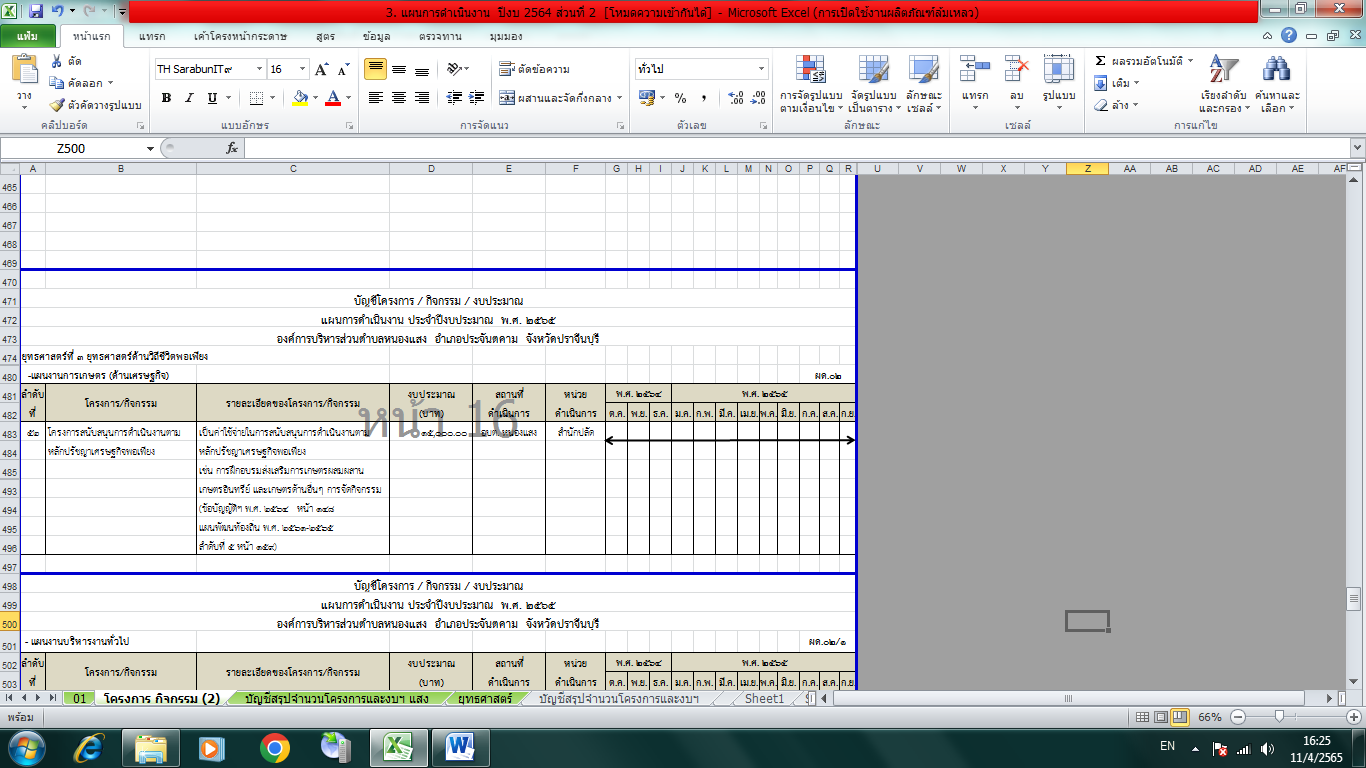 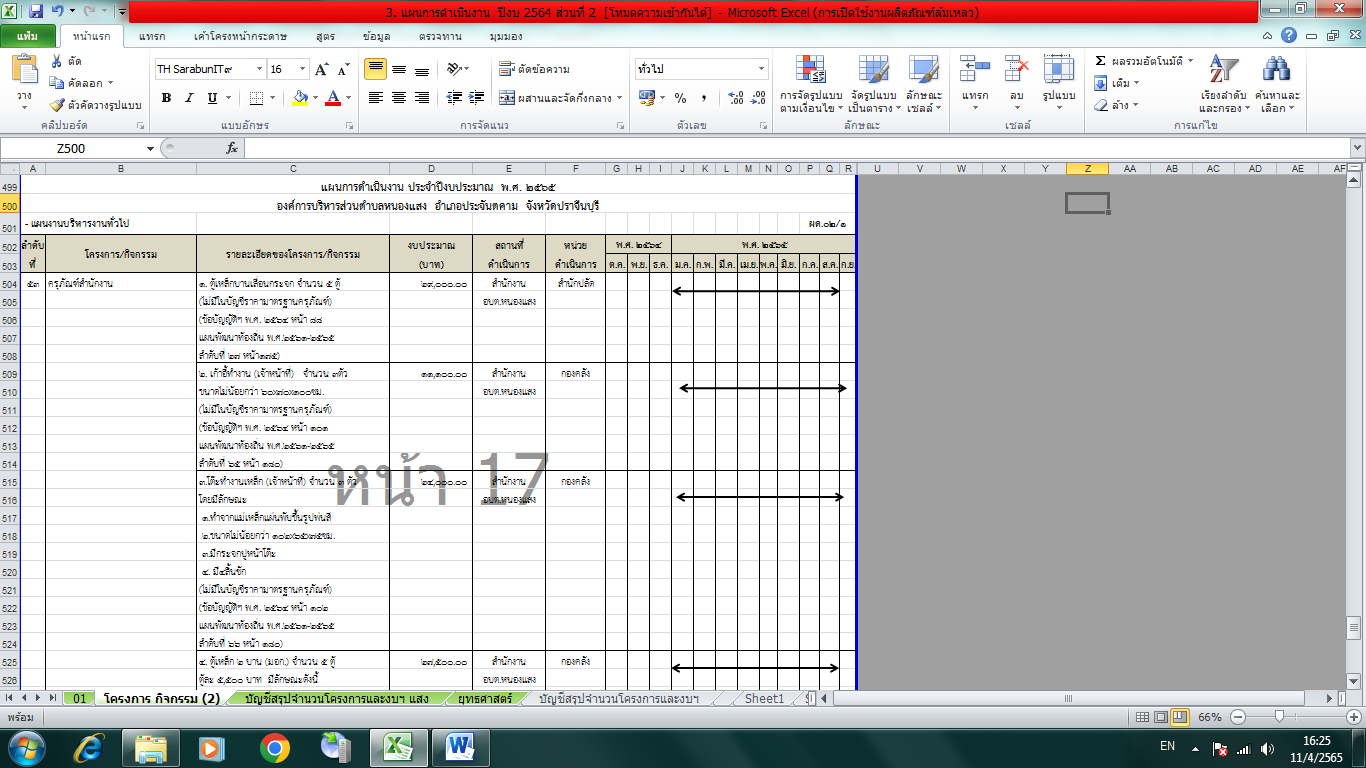 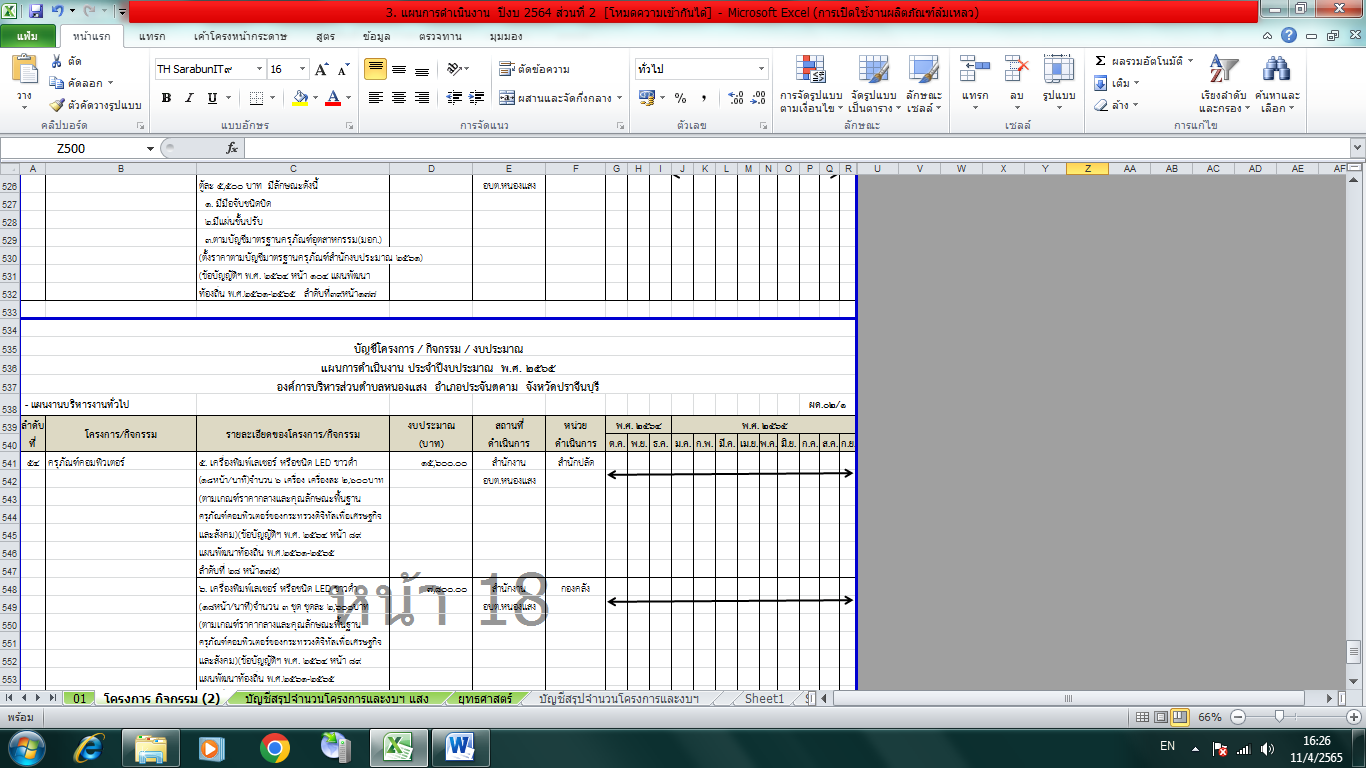 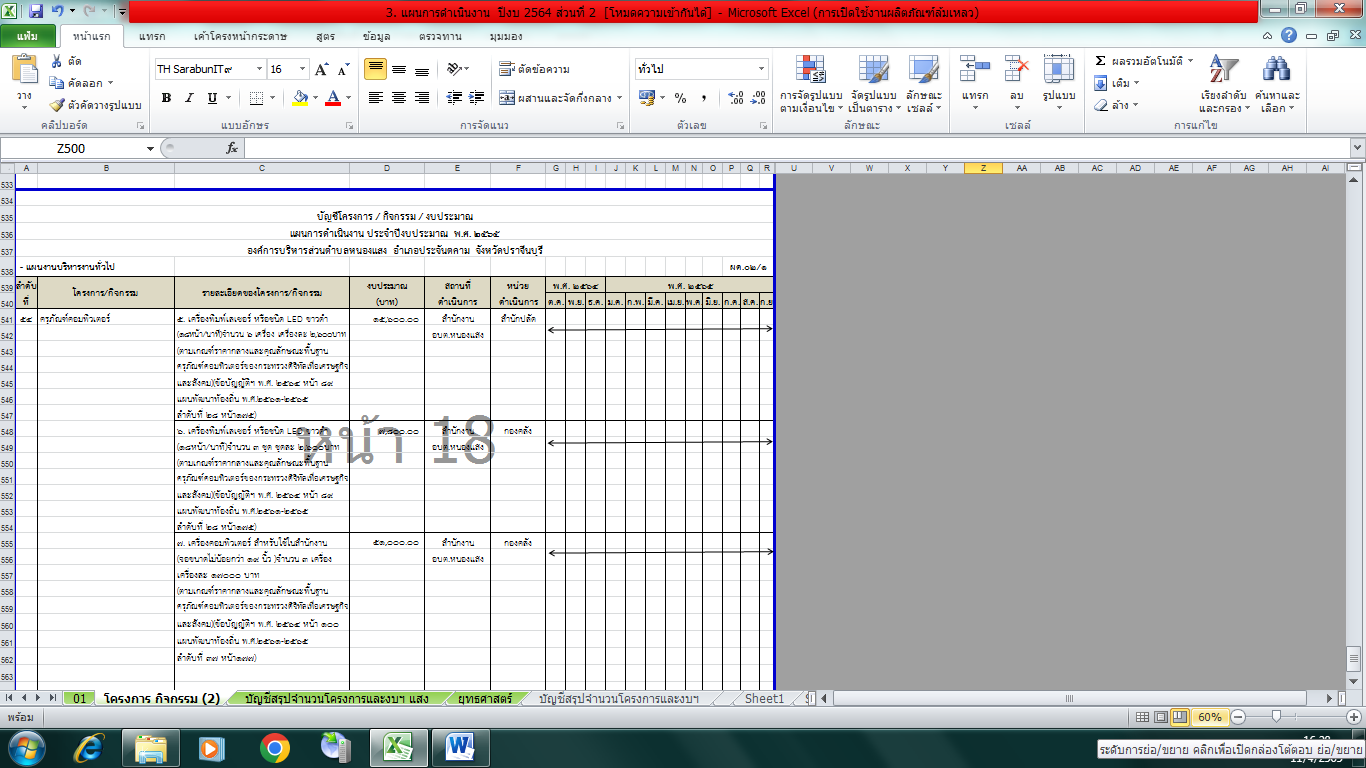 